ІНТЕРАКТИВНІ Ф О Р М Иметодичної роботи з педагогічними кадрами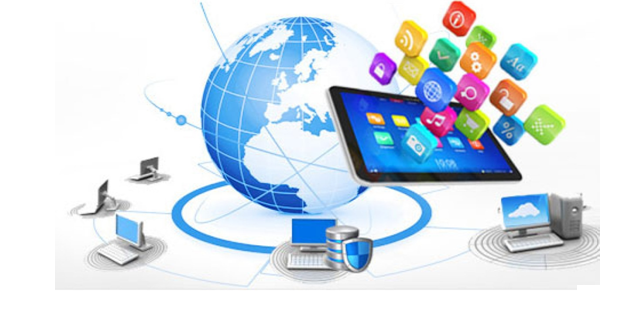 Методичний фестивальТворча лабораторіяМетодична панорамаГрупова творча справаМетодичний містПрезентація творчих майстереньПроблемний стілПедагогічний парламентСемінар-практикумРольова граПроблемно-аналітичні бесідиДілова гра-стратегіяПедагогічний консиліумМетодичний фрістайл Методичний рингПрезентаційний меседж «А я роблю це..Методичний семінарТренінгДискусія Школа педагогічної майстерностіДілова гра Педагогічний квестПрес-конференціяІгрове моделюванняМетодичний аукціонПедагогічне «Інтелект-кафе»Педагогічна студіяПроблема по колуПедагогічні майстерніSCRUM - групаМайстер-класПедагогічна рекламаПедагогічний турнірКолаж інтересівЗахист проектів ( пед.. ідей)Інтерактивна лекція (лекція-полілог)Педагогічний КВКПедагогічний синквейнБанк педагогічних ідейВідкритий мікрофонБрейн-рингСам собі режисерКлуб творчих зустрічейСудова справаКруглий стілГаряча лініяЯрмарок методичних ідейМозковий штурмПедагогічний калейдоскоп ( відеосалон)Навчальний практикумТворчий звітЩасливий випадокПедагогічний геокешингМетод кейсівТімбірлінгКритерійний покерПрезентація досвідуТворчий портрет